В _____________________________ суд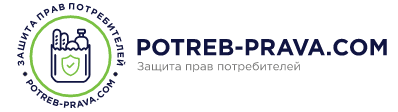 г. ________________________________от ________________________________ ___________________________________Адрес: ____________________________ХОДАТАЙСТВОО ПЕРЕДАЧЕ МАТЕРИАЛОВ АДМИНИСТРАТИВНОГО ДЕЛАПО МЕСТУ ЖИТЕЛЬСТВА ЗАЯВИТЕЛЯРуководствуясь ч.1 ст.29.5 КоАП РФ - дело об административном правонарушении рассматривается по месту его совершения. По ходатайству лица, в отношении которого ведется производство по делу об административном правонарушении, дело может быть рассмотрено по месту жительства данного лица.В связи с тем, что указанная норма предусматривает альтернативную подсудность рассмотрения дел об административных правонарушениях, в т.ч. согласно ст.47 Конституции РФ - никто не может быть лишен права на рассмотрение его дела в том суде и тем судьей, к подсудности которых оно отнесено законом, поскольку я проживаю по адресу: _____________________________________________________________________________________________________________________________________________________________________________________________________,(адрес места проживания/жительства)что подтверждается _______________________________________________________                                                (паспорт: серия номер и пр., иной документ подтверждающий место проживания)_______________________________________________________________________,т.к. рассмотрение дела по месту совершения административного правонарушения сильно затруднит ознакомление с материалами дела, привлечение защитника, т.е. ущемит мои права на защиту.На основании изложенного, в соответствии со ст.24.4, ч.1 ст.25.1, ч.1 ст.29.5 КоАП РФ,ПРОШУ:1. Передать материалы административного дела, возбужденного в отношении меня по ___________________________________ КоАП РФ, протокол административного    (часть, статья КоАП РФ по возбуждению административного дела)правонарушения _______________________________________№ ________________(серия, номер, дата протокола)от ____.____.20____г. - по месту моего жительства; 2. В случае отказа в удовлетворении ходатайства, в соответствии с требованиями ч.2 ст.24.4 КоАП РФ и с учетом требований ст.29.12 КоАП РФ вынести решение в виде мотивированного определения и приобщить его к материалу дела;3. Приобщить указанное ходатайство к материалам дела._____________________________ / _______________________________ /                                              (подпись)                                                                            (Ф.И.О.)